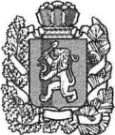 АДМИНИСТРАЦИЯ ПИНЧУГСКОГО СЕЛЬСОВЕТАБОГУЧАНСКОГО РАЙОНАКРАСНОЯРСКОГО КРАЯПОСТАНОВЛЕНИЕ02.12.2019 г.	                     п. Пинчуга                                    № 113-ПО создании эвакуационной (эвакоприемной) комиссии Пинчугского сельсоветаВ целях совершенствования организации планирования, обеспечения и проведения мероприятий по приему, размещению и первоочередному жизнеобеспечению эвакуируемого и рассредоточиваемого населения, материальных и культурных ценностей Нижнетерянск в военное время и при чрезвычайных ситуациях природного и техногенного характера, в соответствии с Федеральным законом от 12.02.1998 г. №28-ФЗ «О гражданской обороне», Федеральным законом от 21.12.1994 №68-ФЗ «О защите населения и территорий от чрезвычайных ситуаций природного и техногенного характера», Постановлением Губернатора Кемеровской области от 10.02.2009 г. №10-пг «О создании эвакуационной комиссии Кемеровской области»:1. Утвердить Положение об эвакуационной приемной комиссии Пинчугского сельсовета согласно приложению №1 к настоящему Постановлению.2. Утвердить Состав эвакуационной приемной комиссии Пинчугского сельсовета согласно приложению №2 к настоящему Постановлению.3. Обнародовать настоящее постановление на информационном стенде администрации Пинчугского сельсовета и разместить на официальном сайте администрации Пинчугского сельсовета4. Контроль за исполнением настоящего постановления оставляю за собой.5. Постановление вступает в силу со дня его официального обнародованияПриложение №1к постановлению администрации Пинчугского сельсоветаот 02.12.2019 № 113-ППОЛОЖЕНИЕоб эвакуационной приемной комиссии Пинчугского сельсоветаI. Общие положения1.Эвакуационная приемная комиссия (далее ЭПК) Окуневского сельского поселения создается для планирования, организации и проведения эвакуационных мероприятий на территории Пинчугского сельсовета в военное время и при чрезвычайных ситуациях природного и техногенного характера в мирное время.2. ЭПК Пинчугского сельсовета возглавляется главой Пинчугского сельсовета3. Председатель ЭПК Пинчугского сельсовета подчиняется главе Богучанского района – руководителю гражданской обороны, а по вопросам эвакуации при чрезвычайных ситуациях в мирное время председателю комиссии по предупреждению и ликвидации чрезвычайных ситуаций и обеспечению пожарной безопасности администрации Богучанского района.4. Для организованной работы ЭПК Пинчугского сельсовета решением председателя комиссии создаются рабочие группы:- учета эвакуационного населения и информации;- учета эвакуации материальных ценностей;- приема и организации размещения эвакуируемого населения;- дорожного и транспортного обеспечения;- оповещения и связи;- первоочередного жизнеобеспечения эвакуируемого населения.5. ЭПК Пинчугского сельсовета в практической деятельности руководствуется законодательством Российской Федерации, указами Президента Российской Федерации, постановлением Правительства Российской Федерации от 22.06.2004 № 303 ДСП «О порядке эвакуации населения, материальных и культурных ценностей в безопасные районы», нормативными правовыми актами Новокузнецкого муниципального района.6. Повседневная деятельность ЭПК Пинчугского сельсовета организуется в соответствии с планом работы на год, в котором предусматриваются мероприятия по обеспечению постоянной готовности эвакуационных органов Пинчугского сельсовета к организованному проведению эвакуационных мероприятий в военное и мирное время, координации деятельности эвакуационных органов сельских поселений.7. В процессе своей повседневной деятельности ЭПК Пинчугского сельсовета проводит заседания, участвует в командно-штабных учениях по вопросам гражданской обороны, предупреждения и ликвидации чрезвычайных ситуаций, другие мероприятия.II. Основные задачи ЭПК Пинчугского сельсоветаПри эвакуации населения в мирное время1. Разработка и ежегодное уточнение плана приема, размещения и первоочередного жизнеобеспечения эвакуируемого и рассредоточиваемого населения, материальных и культурных ценностей МО «Пинчугский сельсовет», контроль за выполнением этих мероприятий.2. Определение количества и выбор места дислокации приемных эвакуационных пунктов, пунктов высадки (посадки) на все виды транспорта, а также маршрутов эвакуации пешим порядком.3. Контроль за ходом разработки планов приема и размещения эвакуируемого населения.4. Проведение заседаний, на которых рассматриваются и анализируются планы приема и размещения эвакуируемого населения.5. Осуществление взаимодействия с отделом военного комиссариата Богучанского и Кежемского районов по вопросам планирования, обеспечения и проведения эвакуационных мероприятий, результаты планирования эвакомероприятий в организациях.6. Участие в учениях по вопросам гражданской обороны с целью проверки реальности разрабатываемых планов и приобретения практических навыков по организации эвакуационных мероприятий.7. Организация проверок готовности эвакуационных органов Пинчугского сельсовета.8. Разработка и учет эвакуационных документов.При переводе гражданской обороны с мирного на военное время1. Контроль за приведением в готовность эвакуационных органов Пинчугского сельсовета, проверка схем оповещения и связи.2. Уточнение категорий и численности эвакуируемого населения.3. Уточнение планов приема и размещения населения, порядка и осуществления всех видов обеспечения эвакуационных мероприятий.4. Организация подготовки к развертыванию приемных эвакуационных пунктов.5. Контроль за подготовкой пунктов высадки (посадки).6.Контроль за подготовкой транспортных средств к эвакуационным перевозкам людей, организацией инженерного оборудования маршрутов пешей эвакуации.7. Совместно с руководителями организаций, имеющих автомобильный транспорт, уточнение порядка использования транспорта, выделяемого для вывоза эвакуируемого населения с приемных эвакуационных пунктов в пункты его размещения в загородной зоне.8. Уточнение с подчиненными и взаимодействующими эвакуационными комиссиями планов приема, размещения и обеспечения населения в загородной зоне.С получением распоряжения о проведении эвакуации1. Постоянное поддержание связи с эвакуационными органами Богучанского района и транспортными службами, контроль за ходом оповещения населения и подачей транспорта на пункты высадки.2. Контроль за выполнением разработанного и уточненного по конкретным условиям обстановки плана приема и размещения населения.3. Руководство работой эвакуационных органов по приему и размещению эвакуируемого населения.4. Организация регулирования движения и поддержание порядка в ходе эвакуационных мероприятий.5. Информационное обеспечение ЭПК Пинчугского сельсовета о количестве вывозимого (выводимого) населения по времени и видам транспорта.6. Сбор и обобщение данных о приеме и размещению населения, доклады главе Пинчугского сельсовета и в вышестоящий эвакуационный орган.7. Организация взаимодействия с органами военного командования по вопросам организации, обеспечения и проведения эвакуационных мероприятий.III. Основные задачи ЭПК Пинчугского сельсовета по приему и размещению населения при угрозе или возникновении чрезвычайных ситуациймирного временив режиме повседневной деятельности1. Совместно с ЭПК и администрацией Богучанского района разработка и ежегодное уточнение плана приема и размещения эвакуируемого населения в безопасных районах. Контроль за выполнением этих мероприятий.2. Контроль за созданием, комплектованием личного состава и подготовкой эвакуационных органов Пинчугского сельсовета.3. Периодическое проведение заседаний, на которых проверяется состояние планирования эвакуационных мероприятий.4. Участие в учениях по вопросам предупреждения и ликвидации чрезвычайных ситуаций с целью проверки реальности разрабатываемых планов.5. Осуществление практической проверки готовности ЭПК Пинчугского сельсоветаВ режиме повышенной готовности(при угрозе возникновения чрезвычайных ситуаций)1.Контроль за приведением в готовность эвакуационных органов Пинчугского сельсовета.2. Уточнение категорий и численности принимаемого населения.3. Уточнение плана приема и размещения населения, контроль за проведением этой работы в эвакуационных органах Пинчугского сельсовета.4. Организация подготовки к развертыванию приемных эвакуационных пунктов, контроль за ходом их развертывания.5. Контроль за подготовкой к приему и размещению населения, пунктов высадки (посадки) населения.6. Контроль за подготовкой транспортных средств к перевозкам людей.7. Уточнение совместно с транспортными организациями порядка использования всех видов транспорта, выделяемого для вывоза населения из опасных районов в пункты размещения в безопасных районах.В режиме «Чрезвычайная ситуация»(при возникновении чрезвычайной ситуации)1. Поддержание связи с ЭПК администрацией Богучанского района, контроль хода оповещения населения и подачи транспорта на пункты высадки (посадки).2. Координация деятельности ЭПК Пинчугского сельсовета по приему и размещению эвакуируемого населения и отправке его в безопасные районы.3. Осуществление доклада ЭПК Пинчугского сельсовета администрации Богучанского района о количестве принимаемого населения по времени и видам транспорта.4.Сбор и обобщение данных о ходе эвакуации населения, доклад председателю комиссии по предупреждению и ликвидации чрезвычайных ситуаций и обеспечению пожарной безопасности администрации Пинчугского сельсовета.5. Организация первоочередного жизнеобеспечения и защиты населения.Приложение №2к постановлению администрации Пинчугского сельсоветаот 02.12.2019 № 113-ПСостав ЭПК Пинчугского сельсоветаИ.о.Главы Пинчугского сельсоветаО.Н. ФрикЛогинов  Алексей Владимировичглава Пинчугского сельсовета(председатель ЭПК)Фрик Ольга НиколаевнаЗам.главы администрации Пинчугского сельсовета(заместитель председателя ЭПК)Брюханова Евгения АлександровнаГлавный специалист администрации Пинчугского сельсовета(секретарь ЭПК)Члены комиссииЧлены комиссииЧлены комиссииТолстых Марина Юрьевна  Директор МКОУ «Пинчугская школа» (по согласованию)Веселова Лариса Емельяновна Заведующая МКДОУ «Детский сад «Солнышко»» (по согласованию)Чабан Ирина Геральдовна Заведующая МКДОУ «Детский сад «Колосок»» (по согласованию)Зимнякова Олеся АлександровнаЗаведующая Пинчугской амбулатории (по согласованию)Новоселов Александр СергеевичГлавный лесничий 